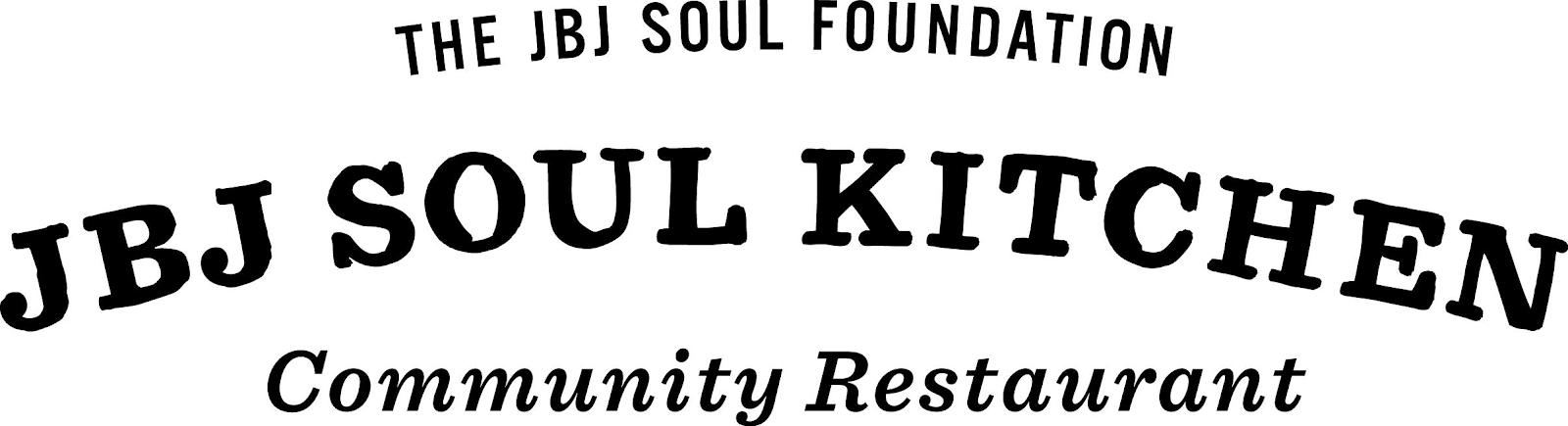 NOHFH & JBJ Soul Kitchen Toms River: Food Love Home Virtual Cooking Class- June 16th 6:30pmMenuSUMMER STRAWBERRY MOJITO SALADSpinach, Fresh Strawberries, Red Onion, Walnuts, & Mint; Finished with Strawberry Mojito VinaigretteSOUL SEASONED GRILLED CHICKENMarinated & Served over Grilled Asparagus, Topped with Watermelon Salsa; Accompanied by Summer Pasta SaladSMORES TRIFLELayers of Crushed Graham Crackers, Marshmallow Cream, & Chocolate Sauce; Finished with Graham Cracker Dust & Chocolate Morsels